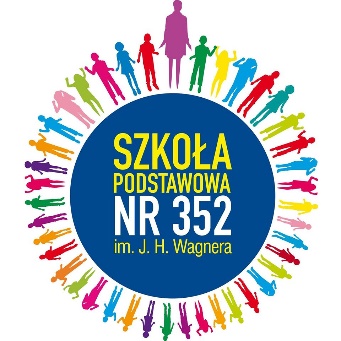 Obowiązki Ucznia Szkoły Podstawowej nr 352  w zakresie korzystania z platformy OFFICE 365.Uczeń ma obowiązek przestrzegać poniżej opisane zasady: Należy podporządkowywać się zaleceniom administratora serwera: dbać o ochronę dostępu do własnego konta (nie podawać hasła do konta, ani nie udostępniać konta osobom trzecim itp.),natychmiast zgłaszać znalezione nieprawidłowości w systemie,używać bezpiecznych haseł;Przed każdymi zajęciami wyłączać programy i aplikacje uruchomione na komputerze, tablecie lub komórce ( gry, filmy itp.). To, co dzieje się w tle, może spowalniać łącze i zakłócać połączenie.NIE wolno: odzywać się do innych wulgarnie, wyśmiewać innych,
krytykować, obrażać;Należy logować się zawsze swoim imieniem i nazwiskiem, nie można podszywać się pod nikogo innego oraz zmieniać nicków w czasie lekcji;Dla bezpieczeństwa wszystkich uczestników lekcji nie wolno podawać nikomu spoza klasy hasła dostępu do zajęć. Link i hasło do lekcji online jest indywidualne dla każdej klasy;Do czynności zabronionych, w szczególności, należą:wykorzystywanie usługi do rozsyłania masowych niezamówionych wiadomości (spam);podejmowanie działań mogących zakłócić działanie Usługi;tworzenie prywatnych zespołów w aplikacji Teams (bez polecenia nauczyciela prowadzącego zajęcia);wykorzystywanie aplikacji Teams, jako prywatnego video komunikatora poza lekcjami online;nagrywanie, fotografowanie, robienie screenów i upublicznianie wszystkiego, co się dzieje w Usłudze. Złamanie tej ważnej zasady wiąże się nie tylko wykluczeniem z lekcji, ale też z konsekwencjami prawnymi;udostępnianie treści objętych prawami autorskimi;udostępnianie lub przechowywanie treści zabronionych prawem;wykorzystywanie Usługi do rozpowszechniania materiałów zakazanych przepisami prawa.Użytkownik przyjmuje do wiadomości, że jego działania mogą być monitorowane przez procesy administracyjne mające na celu kontrolę aspektów związanych z bezpieczeństwem, optymalizacją wydajności, ogólną konfiguracją systemu, rozliczaniem i wykorzystaniem zasobów.